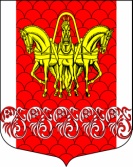 Администрация муниципального образования«Кисельнинское сельское поселение»Волховского муниципального района Ленинградской областиРАСПОРЯЖЕНИЕот  14 февраля  2020 года№ 09-одОб определении должностного лица, ответственного за направление сведений для включения в реестр лиц, уволенных в связи с утратой доверияВ соответствии с Федеральным законом от 25 декабря 2008 года № 273-ФЗ «О противодействии коррупции», Постановлением правительства Российской Федерации от 05 марта 2018 года №228 «О реестре лиц, уволенных в связи  с утратой доверия», Уставом муниципального образования «Кисельнинское сельское поселение» Волховского муниципального района Ленинградской области:					         1.Определить специалиста 1 категории секторапо общим и социальным вопросам, безопасности, ЖКХ администрации  муниципального образования «Кисельнинское сельское поселение» Волховского муниципального района  Сальникову Аллу Михайловну ответственным должностным лицом за направление сведений в отношении лиц, замещавших муниципальные должности, к которым было применено взыскание в виде освобождения от замещаемой должности в связи с утратой доверия за совершение коррупционного правонарушения в Правительство Ленинградской области для их включения в реестр лиц, уволенных в связи с утратой доверия, а также для исключения из указанного реестра.        2. Признать утратившим силу распоряжение главы администрации муниципального образования «Кисельнинское сельское поселение»                от 16.07.2019 года № 25-од «Об определении должностного лица, ответственного за направление сведений для включения в реестр лиц, уволенных в связи с утратой доверия».        3. Контроль за исполнением настоящего постановления оставляю за собой.Глава администрации                                                                МО Кисельнинское СП                                                                   С.Г. БелугинС распоряжением ознакомлена и согласна:_________     __________ А.М.Сальникова                                                                                 (дата)                     (подпись)